Информационный обмен с АСУ сортировочных станцийСовременная система АСТРА (Автоматизация Станционных Технологий Работы в увязке с Автоматикой) является частью общей АСУ для опорных центров управления перевозками.Система предназначена для комплексной автоматизации управления сортировочной станцией, включая: обработка транзитного вагонопотока; организация местной работы; организация документооборота; организация оборота локомотивов и локомотивных бригад; обеспечение функционирования систем управления перевозками верхнего уровня; анализ производственно-финансовой деятельности.АСТРА решает следующие задачи:информационно-управляющие и аналитические (планирование, отражение текущего состояния станционных парков и 
подъездных путей, анализ работы станции);информатизация технологических операций на станции (контроль и управление поездной работой, организация поездообразования и местной работы, организация грузовой и коммерческой работы, контроль вагонов нерабочего парка, планирование и организация работы локомотивов и локомотивных бригад, оперативно-статистический учет);управления исполнительными процессами (электрическая централизация горизонтальных парков, ГАЦ МН. управление надвигом и роспуском, поездными, горочными и маневровыми локомотивами, управление скоростью скатывания отцепов,
а также компрессорной и т.д.).Модель технологического процесса сортировочной станции, ведется в реальном масштабе времени в АСУ СС, в основном обеспечивается информацией от УВК ГАЦ МН о процессе и результатах роспуска состава и от ГАЛС Р о передвижениях маневровых групп, операциях надвига, выставки составов в парк отправления и т.п. Из АСУ СС в ГАЦ МН поступает информация о готовности составов к роспуску, накоплении в сортировочном парке, сортировочные листы, т.е. все данные, необходимые ДСПГ для планирования и проведения роспуска составов. Для ГАЛС Р передается информация о подходящих к станции и прибывающих на нее поездах в объеме натурного листа, сортировочных листков распускаемых поездов, о накоплении на путях сортировочного   парка.Из УВК ГАЦ в ГАЛС Р передается расчетная величина скорости роспуска составов, сообщения о всех передвижениях на спускной части горки. Информационный обмен между устройствами системы — ГАЦ МН, УУПТ состоит из сообщений о программе роспуска в объеме сортировочного листка, режимах проведения роспуска, оперативных корректировок, возникающих по ходу роспуска, если происходит неправильный расцеп, объединение или дробление отцепов. Ведение контроля правильности расцепки позволяет ГАЦ МН автоматически корректировать программу роспуска. ГАЦ МН формирует информацию о результатах исполненного роспуска для передачи ее в АСУ СС.Контрольно-диагностический комплекс в рамках выполнения своих функций собирает и обрабатывает информацию от систем ГАЛС Р. ГАЦ МН, УУПТ и КСАУ КС. Это контрольно-диагностическая информация как о состоянии напольных устройств, сигналы которых обрабатывают перечисленные системы, так и тестовая — о функционировании управляющих комплексов.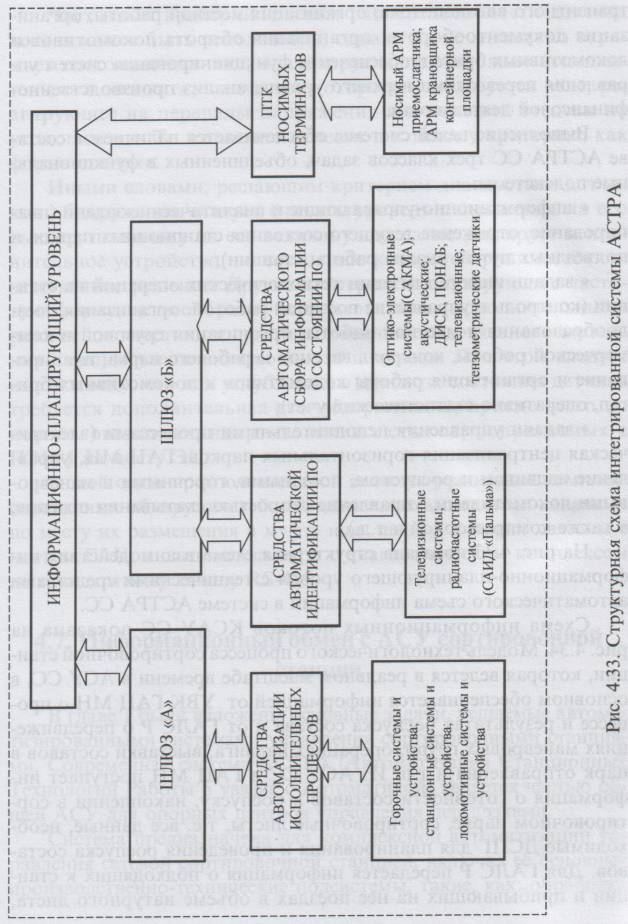 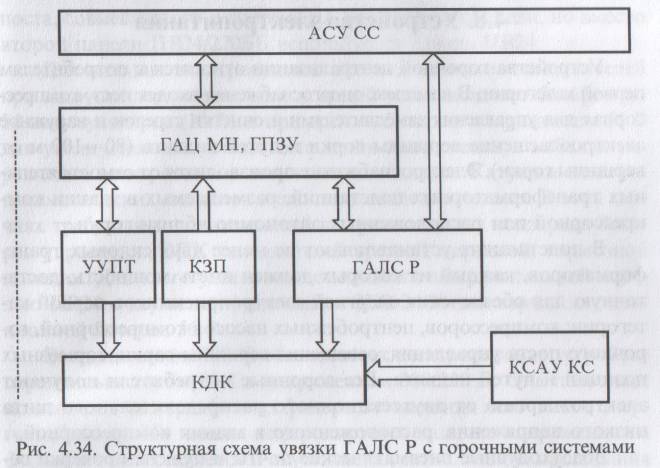 